	SEILINGSBESTEMMELSER FOR MUST CUP 06 – 07 juni 2015 Bærum SeilforeningRegler Regattaen vil være underlagt ”reglene” slik de er definert i kappseilingsreglene, klassevedtekter og Bærum Seilforenings bestemmelser for seilasen.NSF’s regler for reklame gjelder.NSF lisens for 2015 må være lost for dem det gjelder.Ved eventuell konflikt mellom invitasjon og seilingsbestemmelser er det seilingsbestemmelsene som gjelder.2. REGISTRERINGBåter som har rett til å delta kan påmeldes ved å betale startkontingent 400 kr, og fullføre registrering hos den organiserende myndighet.Hver deltagende båt skal være forsikret med gyldig forsikring mot ansvar ovenfor tredjemann.Rormann må være medlem i seilforening tilknyttet NSF og SCIRA-Norge. Arrangøren kan kreve dette skriftlig dokumentert.Registrering skjer i klubbhuset til Bærum Seilforening i Bruksveien 81 på Snarøya lørdag 06 juni kl 10:30 – 11:30. Registrering må være fullført innen kl 11:30, de som velger å seile uten å ha fullført registrering vil ikke bli tatt med på resultatlisten.Seilingsbestemmelser utleveres senest ved registrering.3. BESKJEDER TIL DELTAGERNEBeskjeder til deltagerne vil bli slått opp på oppslagstavle på Klubbhuset til Vestfjordens Seilforening.4. ENDRING I SEILINGSBESTEMMELSENEEndringer i seilingsbestemmelsene vises på oppslagstavle på Klubbhuset til Bærum Seilforening i Bruksveien 83, før kl 09:30 den dagen de trer i kraft. Endringer i seilingsbestemmelsene markeres også ved at signalflagg L er heist i signalmast ved Klubbhuset.Eventuelle forandringer i tidsprogramet for kappseilasene vil bli oppslått før kl.: 20:00 dagen før de trer i kraft.5. SIGNALER PÅ LANDSignaler på land vil bli gitt på signalmast ved Klubbhuset i Bruksveien.Flagg med AP med to lydsignaler (ett når det fires) betyr at kappseilasen er utsatt. Varselsignalet vil bli gitt minimum 1 time etter at AP fires. Signalflagg D med to lydsignaler når heises og ett når det fires, betyr at båtene ikke har lov å forlate havnen inntil D flagget fires. Varselsignalet vil bli gitt minimum 1.5 timer etter at signalflagg D fires.6. PROGRAMLørdag 06 juni registrering kl 10:30 – 11:30 i klubbhuset. Lørdag 06 juni samling på banen, første varselsignal kl. 13.00. Søndag 07 juni samling på banen, første varselsignal kl. 11.00.Antall seilaser hver dag bestemmes av regattastyret. Ingen startprosedyre i gang settes etter kl. 16.00 på søndag.Ved innkomsten av hver kappseilas vil komitebåten vise enten: Signalflagg Q (gult) som betyr at det blir minst en seilas til samme dag, og at starten vil gå så snart som mulig, eller Signalflagg R (gult med rødt kors) som betyr at det ikke vil bli seilt flere kappseilaser samme dag.7. STARTREKKEFØLGE / KLASSEFLAGGSnipe	Flagg	hvitt med rød snipe8. BANEOMRÅDETStarten er i området ved Vassholmbanen. Alternativt baneområde er indrebane.9.LØPETDet seiles på utlagete merker.Omtrentlig kompassretning fra startlinjen til merke 1 kan bli vist før start fra komitébåten.Det vil senest ved klarsignal bli signalisert ved flagg W, O eller T hvilket løp som skal seiles.Signalflagg:O	Olympisk bane W     Rettlinjet baneT      Trapes baneVedlagt banediagram viser løpet, med omtrentlige vinkler mellom leggene, rekkefølgen merkene skal passeres i, og hvilken side man skal ha hvert merke på.10. MERKERPrimær merkene 1, 2 og 3 vil være oransje bøyer. Bøyebåt / startbåt som viser signalflagg ”M” erstatter merke.Nye merker som beskrevet i Seilingsbestemmelsene punkt 12 vill være gule merker.11. STARTENSeilasene vil bli startet ved bruk av regel 26. Tiden skal tas etter de visuelle signalene. Starten skjer fra startbåt. Startlinjen er mellom utlagt rød bøye ved babord ende og mast på startbåten som viser oransje firkantet flagg. En båt som starter senere enn 4 minutter etter sitt startsignal blir scoret DNS (startet ikke). Dette endrer regel A4..Ved en start som er underlagt §30.1 (I flagg) skal de båter som er på løpssiden av startlinjen seile en kurs som tar dem rundt utsiden av et av startmerkene fra løpssiden for så å krysse startlinjen fra førstatssiden før de har fridd seg fra regelbruddet. Dette endrer § 30.112. ENDRING AV POSISJON FOR NESTE MERKEFor å endre posisjon for neste merke vil regattakomiteen legge ut et nytt merke (eller flytte mållinjen), og fjerne det opprinnelig merket så snart som praktisk mulig. Signalflagg C sammen med lydsignal vil bli gitt fra bøyebåt ved runding av merke før ledende båt har påbegynt leggen, selv om det nye merke enda ikke er på plass.Ethvert merke som skal rundes etter rundingen av det nye merke, kan flyttes uten ytterligere signalering for å opprettholde det opprinnelige mønster for banen. Når ett nytt merke erstattes ved en senere endring av banen, blir det erstattet med ett opprinnelig merke.13. MÅLMållinjen er mellom mast på målbåt som viser blått firkantet flagg ved styrbord ende, og oransje bøye ved babord ende.14. STRAFFESYSTEMAppendiks P og Regel 67 gjelder.15. MAKSIMALTIDENMaksimaltiden er 1,5 timer for første fullførende båt. Båter som går i mål mer enn 20 minutter etter at første båt som har seilt løpet er gått i mål, noteres som ikke fullført. Dette endrer regel 35 og A4.1.16. PROTESTER OG SØKNADER OM GODTGJØRELSEAlle som skal protestere må melde dette til målbåt ved målgang.Protestskjema fåes på regattakontoret. Protester skal leveres på korrekte protestskjemaer på regattakontoret innen protestfristens utløp.Protester skal leveres inn senest 60 minutter etter at siste båt er gått i mål etter dagens siste seilas. (Samme protestfrist gjelder alle protester fra regattakomiteen og protestkomiteen og søknader om godtgjørelse). Dette endrer reglene 61.3 og 62.2. Oppslag om tid og sted for høringer vil fortløpende oppdateres på oppslagstavlen (protester vil bli hørt på søndag 22 mai).Det er seilernes eget ansvar å sjekke oppslagstavlen for å se om de er involvert i en høring som en part, og dersom de er det, å vite hvor og når deres høring finner sted, være tilstede til denne tid og sørge for at deres vitner også møter.Høringen vil foregå i Klubbhuset etter hvert som protestene behandles.Beskjed om protester fra regattakomiteen eller protestkomiteen vil bli slått opp på oppslagstavlen for å underrette båter i.h.t. regel 61.1(b).Den siste dagen ved en regatta skal en søknad om en gjenåpning av en høring leveres;A) innen protestfristens utløp hvis parten som ber om en gjenåpning ble informert om avgjørelsen dagen før B) senest 30 minutter etter at parten som ber om gjenåpning ble informert om avgjørelsen den dagen.Dette endrer regel 66.17. SIKKERHETS BESTEMMELSEREn båt som trekker seg fra en seilas skal underrette regattakomiteen så snart som mulig.18. POENGBEREGNINGLavpoengsystemet i Appendiks A gjelder. Ved 4 seilaser eller flere kan poengsummen i 1 seilas strykes fra den sammenlagte poengsummen.Det seiles maksimalt 8 seilaser.19. PREMIERINGDet er en 1/3 premiering sammenlagt for begge dager.20. LEGE OG SANITETSTJENESTEVed behov for førstehjelp eller lege meddeles dette til startbåt, bøyebåt, eller følgebåt.21. ARRANGØRBÅTERKomitébåter fører blått flagg. Dommerbåter fører flagg ”J”.22. SUPPORTBÅTERLagledere, trenere og annet hjelpepersonell skal være utenfor området der båter kappseiler i tiden fra klarsignalet til alle båter har fullført eller regattakomiteen har gitt signal om utsettelse, generell tilbakekalling eller annullering.23. SIKKERHETSBESTEMMELSERDersom en deltager lider av spesielle sykdommer som arrangørene bør være kjent med, skal dette opplyses ved registrering. Det er den enkelte deltakers ansvar å oppgi eventuelle slike opplysninger.24. ANSVARSFRASKRIVELSEDeltagere i regattaen deltar ene og alene på eget ansvar. Se regel 4, avgjørelse om å kappseile. Den organiserende myndighet vil ikke akseptere noe ansvar for skade på materiell eller person eller dødsfall inntruffet i forbindelse med, før eller etter regattaen.25. REGATTAKONTORRegattakontoret er i Klubbhuset i Bruksveien. Bærum Seilforening kan kontaktes i Bruksveien 83, 1367 Snarøya Telefon: 97749977 (Birger Jansen)LYKKE TIL I MUST CUP!Olympisk bane                                                   PølsebaneStart-1-2-3-1-3-mål                                 Start-1-1a-3a/b-1-1a-3a/b-mål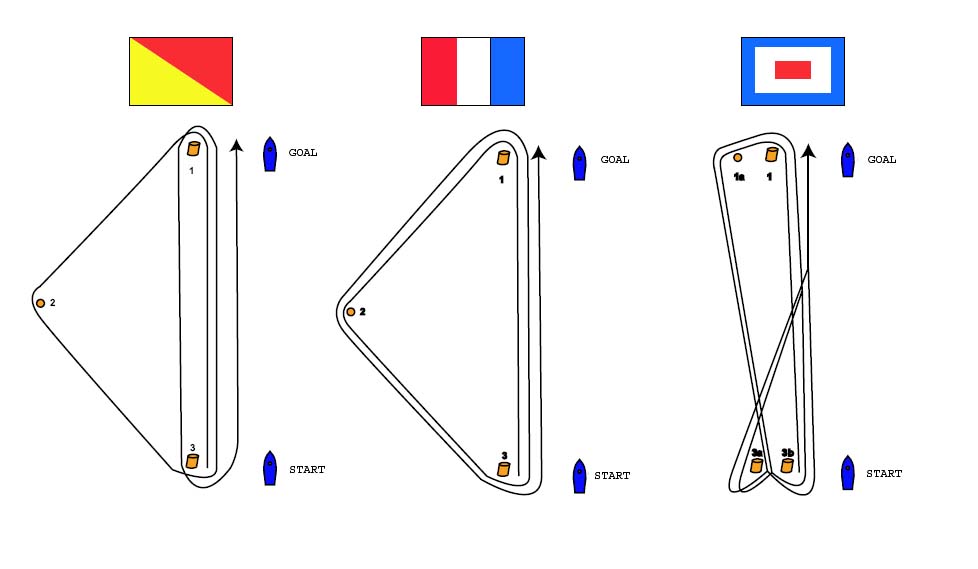 TrekantbaneStart-1-2-3-1-2-3-mål